               ORDER REQUEST FORM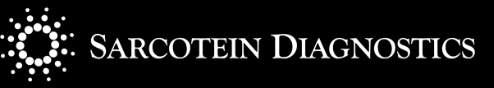 We will contact you with any questions regarding your order request.If pricing submitted does not match your price in the system, we will contact you for approval prior to processing your order.Notes to Customer Service:i.e. Expedited shipping requests (additional charges apply), specified shipping/receipt date, additional information, freight carrier info for 3rd party account billingPlease submit this form to sarcotein@gmail.comCustomer InformationCustomer InformationCustomer InformationCustomer InformationSold ToSold ToShip ToShip ToCompany Name:Company Name:Company Name:Company Name:Address:Address:Attention to:Attention to:City, State, Zip:City, State, Zip:Address:Address:Country:Country:City, State, Zip:City, State, Zip:Country:Country:Billing Contact InformationBilling Contact InformationCustomer Order InformationCustomer Order InformationContact Name:Contact Name:Purchase Order Number:Purchase Order Number:Contact E-mail:Contact E-mail:If paying by CC, check here:If paying by CC, check here:Contact Phone:Contact Phone:Customer Number (if known):Customer Number (if known):Sales Rep (if known):Sales Rep (if known):Purchase Order Product InformationPurchase Order Product InformationPurchase Order Product InformationPurchase Order Product InformationItem NumberDescriptionQuantityPrice